Job description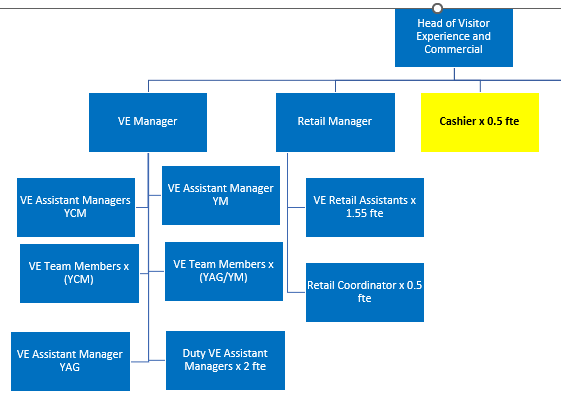 Job title:CashierCashierCashierDepartment:Visitor ExperienceContract:Part Time, permanent Reporting To:Head of Visitor ExperienceHours per week:18 hours1.  Job purposeTo process the cash received by the Trust from both till sales and donations.To provide admin support to the finance department.2.  DimensionsBank up to £30k of cash from 14 different tills across three sites on a weekly basisBank £1.5k-£2k of donations and slot machine incomePerform weekly safe and till checks and order float and change accordingly3.  Principal accountabilitiesCount, check and bank cash received by Trust till sales to ensure accurate recording of admissions incomeInvestigate all discrepancies and ensure they are recorded and reported to enable them to be investigatedUndertake random spot checks on the tills and safes at all sites weekly to prevent fraudOrganise and receive change orders to ensure that each site has adequate change for daily operations.Collect, record and bank donations and slot machine income monthly in order to accurately record our other incomeMake up till and safe floats when required for use by the tills each dayOther dutiesUndertake such duties of a similar nature which fall within the job purpose and are consistence with the grading of the postActively engage in and contribute to own professional development4.  Key performance measuresCash is banked weekly at all three sitesSlot machines and donation boxes are banked monthly5.  Knowledge, skills, experience and behavioursKnowledgeGood working knowledge of Microsoft Office, in particular ExcelKnowledge of Finance and EPOS systemsKnowledge of cash handling processesSkillsExcellent CommunicationExcellent Customer CareExcellent organisational skills and attention to detailAbility to use initiative and effectively problem solveAbility to prioritise in a fast moving environmentExcellent numerical and record keeping skillsYMT has a strategic commitment to increasing its digital skill base. The post holder should be able to demonstrate competence in one or more of the following areas:Digital recording – e.g. photography, sound, videoSocial networking – e.g. twitter, FacebookExperienceWorking with Finance and EPOS systemsExtensive experience in cash handlingBehavioursCommitment to equality and diversity and an understanding of how this commitment applies to this role.Willingness to be a team playerWillingness to lean about and use new technologyFlexible attitude towards performing tasks and providing cover for colleaguesDiscretion in working with confidential information6.  Key relationshipsFinance TeamVisitor Experience7.  Organisation chart